Supplementary InformationDiscovery of novel and potent InhA inhibitors by an in silico screening and pharmacokinetic predictionChayanin Hanwarinroj1, Nareudon Phusi1, Bundit Kamsri 1, Pharit Kamsri2, Auradee Punkvang2, Sombat Ketrat3, Patchreenart Saparpakorn4, Supa Hannongbua4, Khomson Suttisintong5, Prasat Kittakoop6,7,8, James Spencer9, Adrian J. Mulholland10 and Pornpan Pungpo1*1Department of Chemistry, Faculty of Science, Ubon Ratchathani University, Ubon Ratchathani, 34190, Thailand 2Division of Chemistry, Faculty of Science, Nakhon Phanom University, Nakhon Phanom, 48000, Thailand 3School of Information Science and Technology, Vidyasirimedhi Institute of Science and Technology, Rayong, 21210, Thailand4Department of Chemistry, Faculty of Science, Kasetsart University, Bangkok, 10900 Thailand 5National Nanotechnology Center, NSTDA, 111 Thailand Science Park, Klong Luang, Pathum Thani, 12120, Thailand 6Chulabhorn Research Institute, 10210 Bangkok, Thailand7Chulabhorn Graduate Institute, Chemical Biology Program, Chulabhorn Royal Academy, 10210 Bangkok, Thailand8Center of Excellence on Environmental Health and Toxicology (EHT), CHE, Ministry of Education, 10300 Bangkok, Thailand9School of Cellular and Molecular Medicine, Biomedical Sciences Building, University of Bristol, Bristol, BS8 1TD, United Kingdom10Centre for Computational Chemistry, School of Chemistry, University of Bristol, Bristol, BS8 1TS, United Kingdom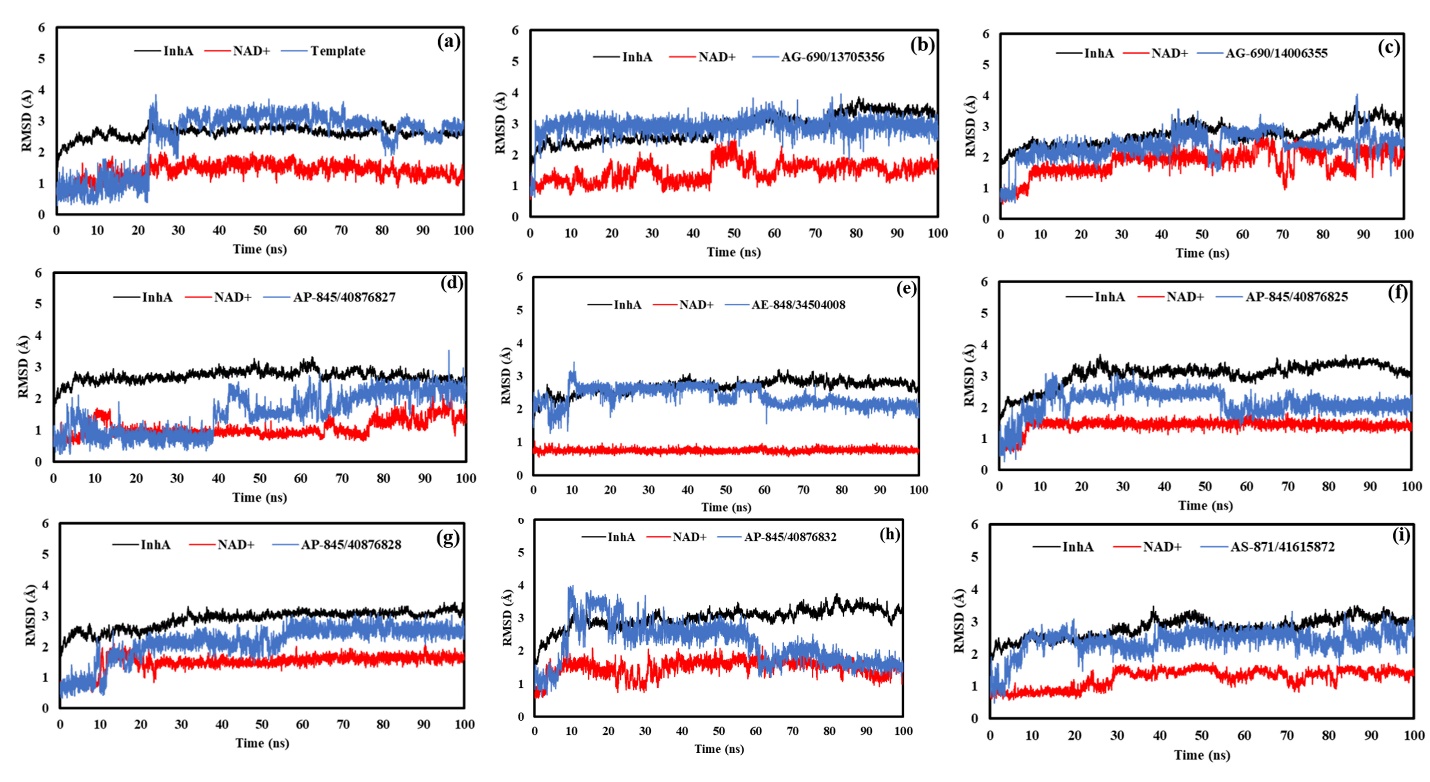 Figure S1.  RMSD plots of template molecule (a), AG-690/13705356 (b), AG-690/14006355 (c), AP-845/40876827 (d), AE-848/34504008 (e), AP-845/40876825 (f), AP-845/40876828 (g), AP-845/40876832 (h) and AS-871/41615872 (i) complexed with InhATable S1. The antimycobacterial prediction of hit compounds by antiBac-PredTable S2. The antimycobacterial prediction of hit compounds by mycoCSMTable S3. Hydrogen bonding analysis of candidate compoundsContents PageFigure S1.  RMSD plots of template molecule (a), AG-690/13705356 (b), AG-690/14006355 (c), AP-845/40876827 (d), AE-848/34504008 (e), AP-845/40876825 (f), AP-845/40876828 (g), AP-845/40876832 (h) and AS-871/41615872 (i) complexed with InhA3Table S1. The antimycobacterial prediction of hit compounds by antiBac-Pred4Table S2. The antimycobacterial prediction of hit compounds by mycoCSM4Table S3. Hydrogen bonding analysis of candidate compounds5CompoundM. tuberculosisM. tuberculosis H37RvM. aviumM. bovis BCGM. kansasiiResistant M. aviumResistant M. tuberculosis H37RvM. bovisAP-124/43238118 (template)none0.1nonenonenonenonenonenoneAE-848/345040080.10.2nonenonenonenonenonenoneAG-690/13705356none0.10.10.10.10.10.1noneAG-690/14006355nonenonenonenonenonenonenonenoneAP-845/40876825none0.1nonenonenonenonenonenoneAP-845/40876827nonenonenonenonenonenonenonenoneAP-845/40876828nonenonenonenonenonenonenonenoneAP-845/40876832nonenone0.1nonenonenonenonenoneAS-871/41615872nonenonenonenonenonenonenone0.1CompoundM. aviumM. bovisM. fortuitumM. intracellulareM. kansasiiM. phleiM. smegmatisM. tuberculosisAP-124/43238118 (template)-4.8-6.2-4.2-4.2-4.4-4.4-4.2-4.9AE-848/34504008-3.8-6.0-4.1-4.2-4.3-4.4-4.1-5.1AS-871/41615872-4.3-5.2-4.0-4.3-4.0-4.3-4.2-4.9AP-845/40876827-4.6-6.2-4.2-4.3-4.8-4.1-4.8-4.9AP-845/40876828-4.6-6.2-4.1-4.3-4.2-4.2-4.8-4.7AP-845/40876832-5.0-5.1-4.1-4.1-4.5-4.2-4.3-4.8AG-690/13705356-4.1-6.3-4.1-4.3-3.7-3.8-4.7-5.4AG-690/14006355-4.2-3.5-4.1-4.1-4.1-4.3-4.3-4.4AP-845/40876825-4.7-5.2-4.3-4.2-4.6-4.5-4.0-4.9CompoundAcceptorDonorHDonor%Occupation(%)Average distance (Å)Average angle (o)AP-124/43238118 (template)NAD@O1NLIG@H20LIG@O179.52.60167.7AP-124/43238118 (template)NAD@O2ALIG@H20LIG@O113.82.68165.2AG-690/13705356LIG@O13Gln214@HE22Gln214@NE224.22.89160.9AG-690/14006355Gln214@OE1LIG@H38LIG@O1324.02.70165.6AP-845/40876828NAD@O1ALIG@H13LIG@O144.42.63165.7AP-845/40876832LIG@N7Gln214@HE22Gln214@NE25.42.92162.6